COLEGIO EMILIA RIQUELMEGUIA DE APRENDIZAJE EN CASAACTIVIDAD VIRTUAL SEMANA DEL 30 DE JUNIO AL 03 DE JULIOCOLEGIO EMILIA RIQUELMEGUIA DE APRENDIZAJE EN CASAACTIVIDAD VIRTUAL SEMANA DEL 30 DE JUNIO AL 03 DE JULIOCOLEGIO EMILIA RIQUELMEGUIA DE APRENDIZAJE EN CASAACTIVIDAD VIRTUAL SEMANA DEL 30 DE JUNIO AL 03 DE JULIO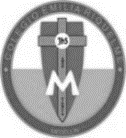 Asignatura: MatemáticasGrado:   4°Docente: Estefanía LondoñoDocente: Estefanía LondoñoMartes, 30 de junio del 2020   Agenda virtual:  Continuación del tema pág. 89  (Clase virtual 10:30 am)Miércoles, 01 de julio del 2020   Agenda virtual: Realización del tercer periodo. Durante este día les entregaré los desempeños. Jueves, 02 de julio del 2020   Agenda virtual: Solución de problemas  (Clase virtual 80:00 am)                           Trabajo en el libro pág. 90 y 91. Viernes, 03 de julio del 2020   Agenda virtual:  Repaso de divisiones.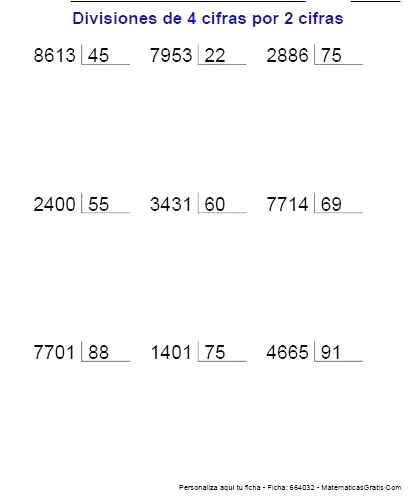 Recuerden enviarme día a día las evidencias de lo trabajado.Martes, 30 de junio del 2020   Agenda virtual:  Continuación del tema pág. 89  (Clase virtual 10:30 am)Miércoles, 01 de julio del 2020   Agenda virtual: Realización del tercer periodo. Durante este día les entregaré los desempeños. Jueves, 02 de julio del 2020   Agenda virtual: Solución de problemas  (Clase virtual 80:00 am)                           Trabajo en el libro pág. 90 y 91. Viernes, 03 de julio del 2020   Agenda virtual:  Repaso de divisiones.Recuerden enviarme día a día las evidencias de lo trabajado.Martes, 30 de junio del 2020   Agenda virtual:  Continuación del tema pág. 89  (Clase virtual 10:30 am)Miércoles, 01 de julio del 2020   Agenda virtual: Realización del tercer periodo. Durante este día les entregaré los desempeños. Jueves, 02 de julio del 2020   Agenda virtual: Solución de problemas  (Clase virtual 80:00 am)                           Trabajo en el libro pág. 90 y 91. Viernes, 03 de julio del 2020   Agenda virtual:  Repaso de divisiones.Recuerden enviarme día a día las evidencias de lo trabajado.Martes, 30 de junio del 2020   Agenda virtual:  Continuación del tema pág. 89  (Clase virtual 10:30 am)Miércoles, 01 de julio del 2020   Agenda virtual: Realización del tercer periodo. Durante este día les entregaré los desempeños. Jueves, 02 de julio del 2020   Agenda virtual: Solución de problemas  (Clase virtual 80:00 am)                           Trabajo en el libro pág. 90 y 91. Viernes, 03 de julio del 2020   Agenda virtual:  Repaso de divisiones.Recuerden enviarme día a día las evidencias de lo trabajado.